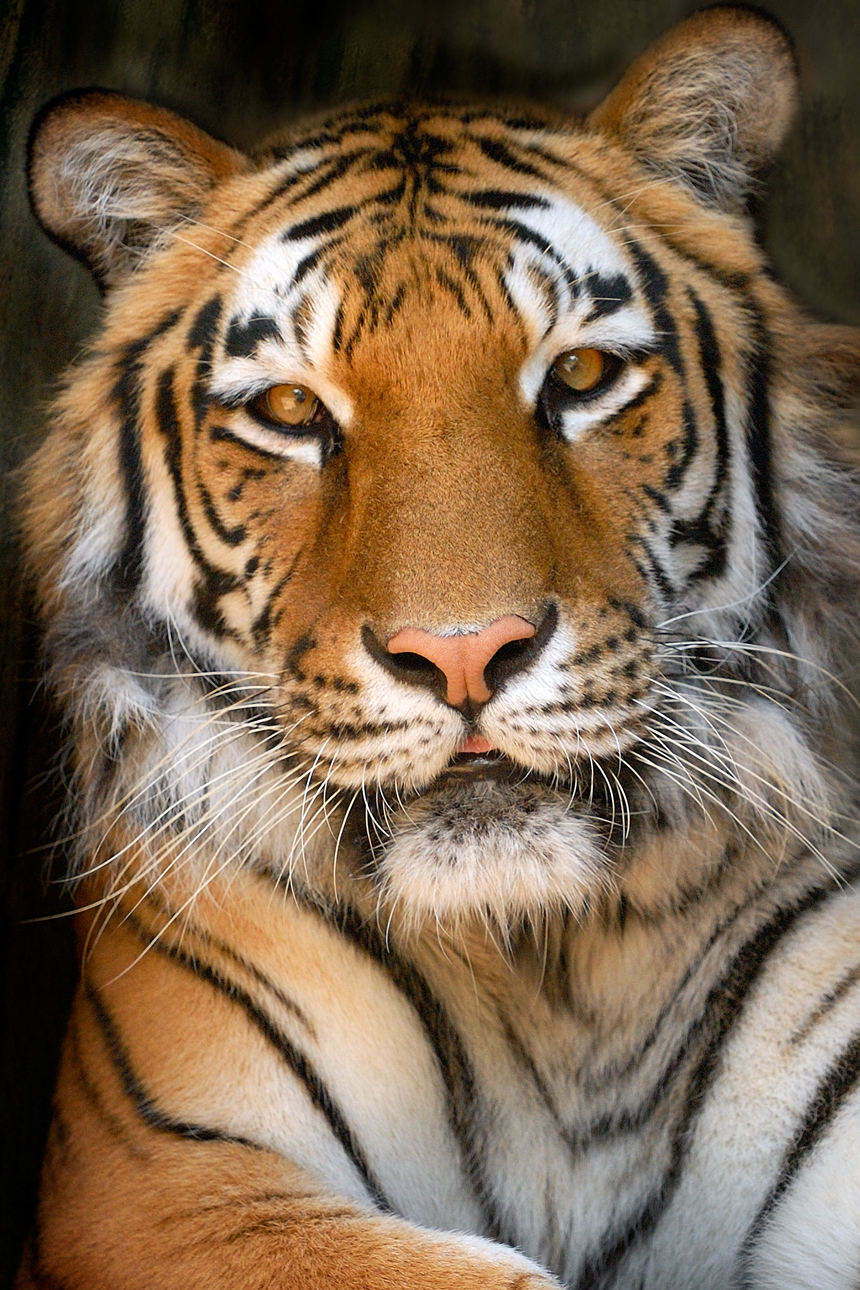 Menu Subject to ChangeSUNDAYMONDAYTUESDAYWEDNESDAYTHURSDAYFRIDAYSATURDAY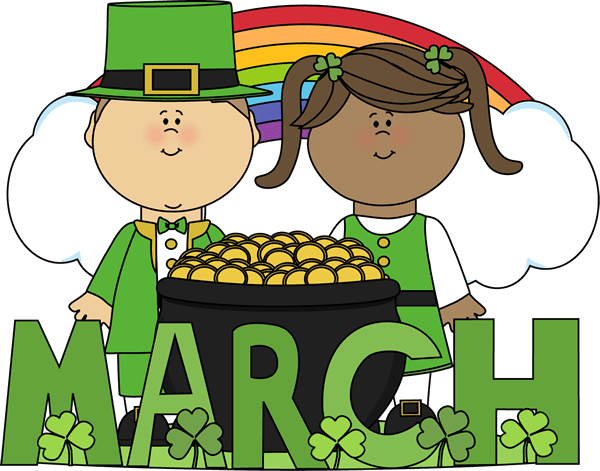 March 1Popcorn ChickenRollOrPizza BagelBaby CarrotsFruitMilkMarch 2General Tso’s ChickenRollOrHam & Cheese FlatbreadBroccoli Fruit / MilkMarch 3Pepperoni PizzaOrFish Sticks / RollBaked BeansFruitMilkOffer verses serve -Students must take3 of 5 items to count as a lunch & one must be a fruit or vegetable.March 6Spicy Chicken PattyOrMeatball SubScalloped PotatoesFruitMilkMarch 7Cheeseburger BowlRollOrHam & CheeseBagelPeasFruit / MilkMarch 8Chicken TendersRollOrEgg & SausageSandwichCheesy BroccoliFruit / MilkMarch 9Grilled Chicken SandwichOrTurkey Club WrapBaby CarrotsFruit / MilkMarch 10Pepperoni PizzaOrFish SandwichPeasFruitMilkHigh SchoolLunch- FREEEXTRAMilk - $0.50Snacks -$0.75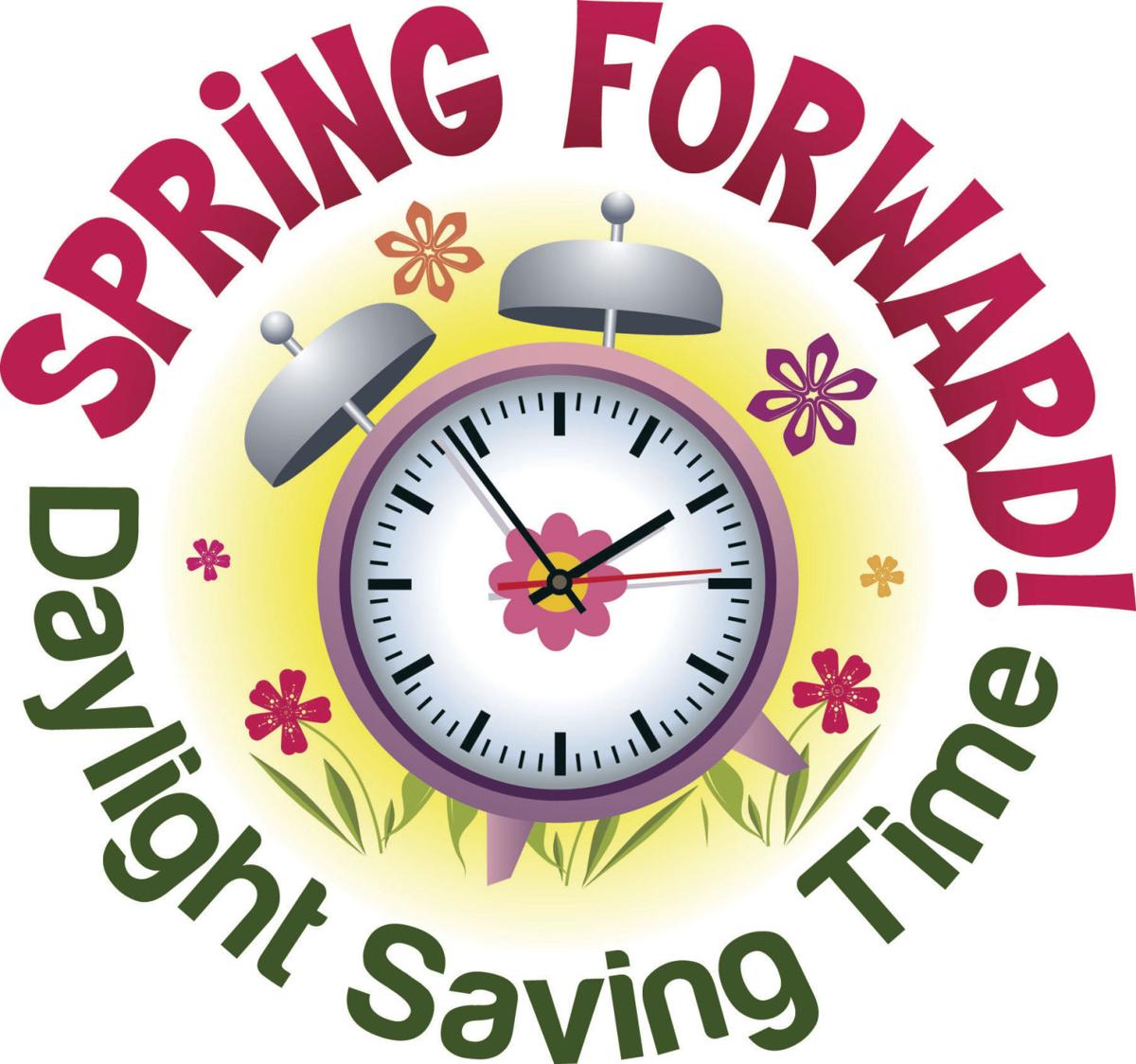 March 13Nacho GrandeOrPulled Pork SandwichBroccoliFruitMilkMarch 14Pancakes & SausageOrTurkey & Cheese HoagieHash BrownFruitMilkMarch 15CheeseburgerOrBBQ Rib SandwichBaked BeansFruitMilkMarch 16Buffalo Chicken  on Flatbread OrHot DogPeasFruitMilkMarch 17Chicken PattyOrFish Sticks / RollBaby CarrotsFruitMilk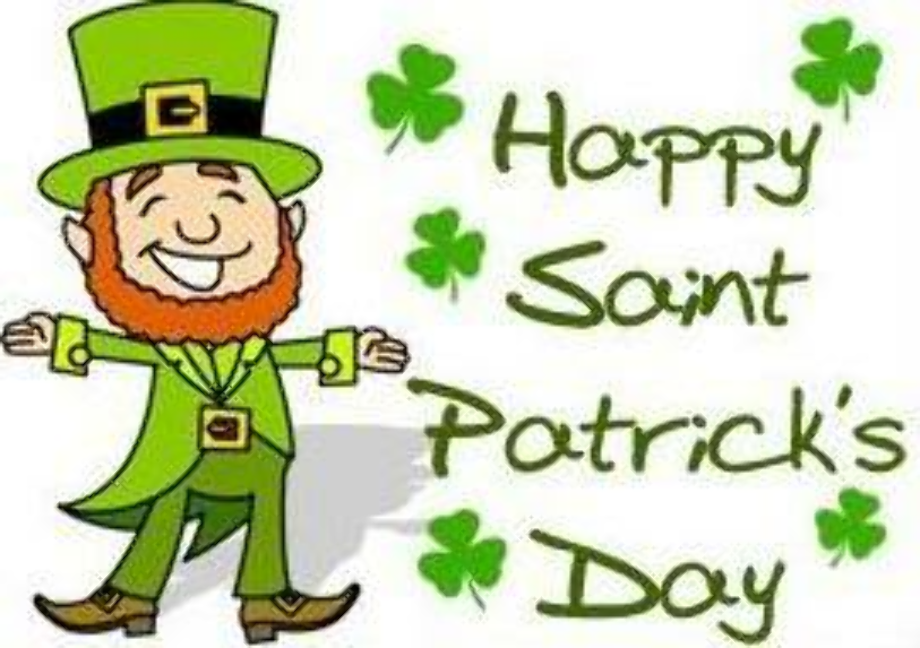 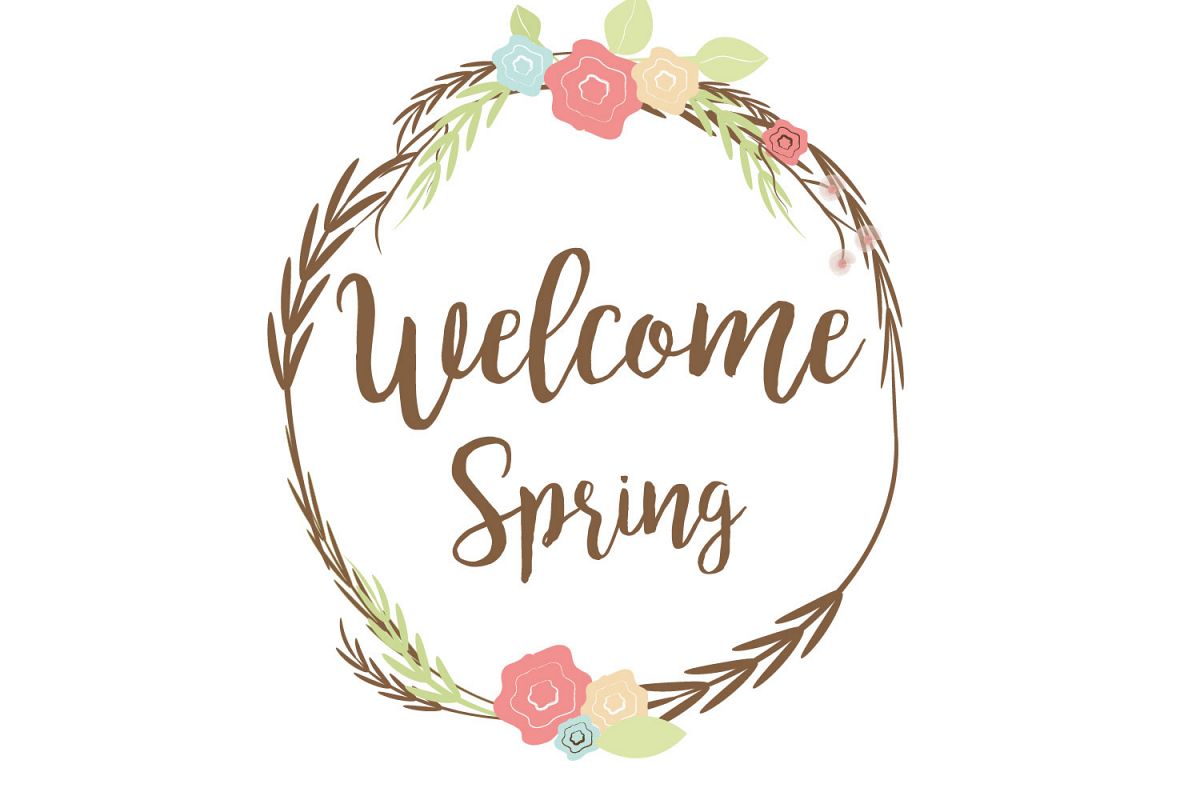 March 20Chicken TenderWrapOrTurkey & CheesePretzel RollTossed SaladFruit / MilkMarch 21Tomato SoupGrilled Cheese SandwichOrMeatball SubPeasFruitMilkMarch 22Cheese Steak PierogiesOrCalzoneGreen BeansFruitMilkMarch 23Walking TacoOrSpicy Chicken PattyBaby CarrotsFruitMilkMarch 24Pepperoni PizzaOrFish SandwichBroccoliFruitMilkAll Meals areserved with 1% milk, fat free chocolate, fat free vanilla, fat free strawberry No breakfast on two-hour delaysMarch 27CheeseburgerOr Pizza BagelBaby CarrotsFruitMilkMarch 28Chicken AlfredoBread StickOrTurkey & CheeseFlatbreadPeasFruit / MilkMarch 29Mac & CheeseRollOrCalzoneTossed SaadFruitMilkMarch 30Soft Shell TacoRollOrBBQ Rib SandwichBroccoli Fruit  MilkMarch 31Pepperoni PizzaOrFish Sticks RollGreen BeansFruitMilk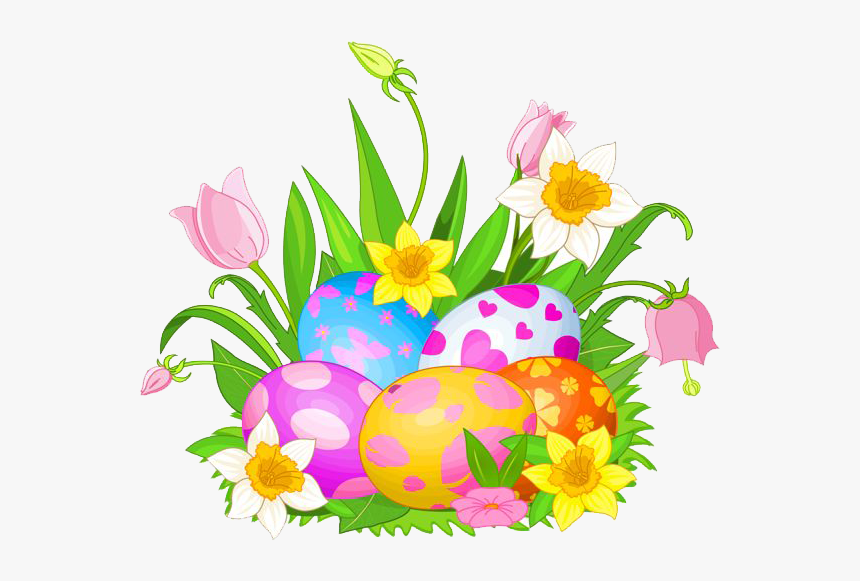 